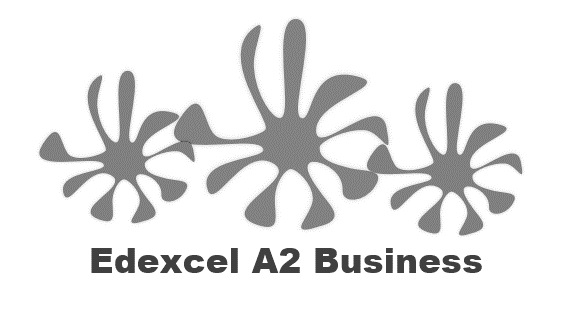 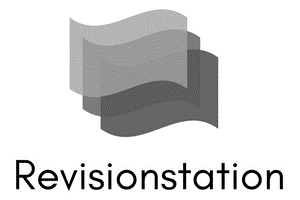 StarterYou owe some people money, this is your financial liabilityWhich one item that you own do you think would be the quickest to sell if you needed to raise cash in a hurry? _________________________This is your most liquid item; it is an asset to youYou can turn your assets into cash to pay your liabilitiesWrite a definition of liquidity here:____________________________________________________________________________________________________________________________________________________________________Liquidity – turning assets into cash________________________________________________________________________________________________________________________________________________________________________________________________________________________________________________________________________________________________________________________________________Write a definition of the statement of financial position here:________________________________________________________________________________________________________________________________________________________________________________________________________________________________________________________________________________________________________________________________________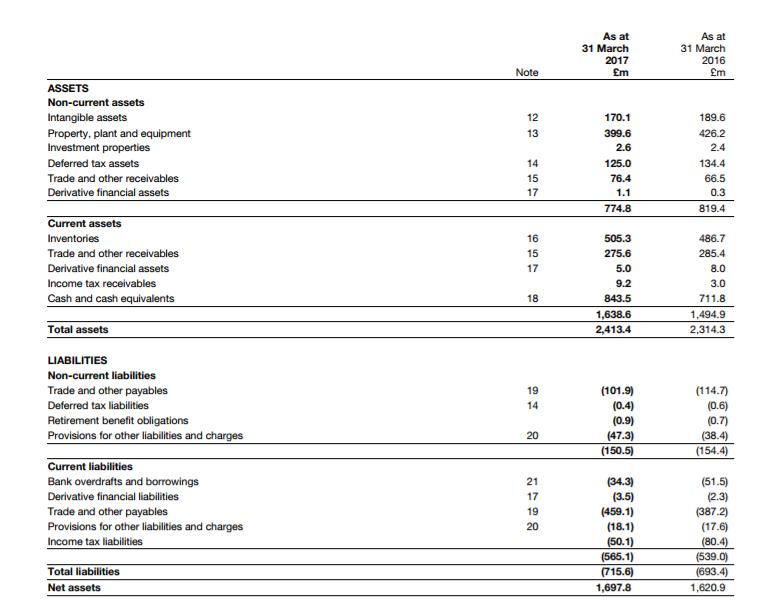 Measuring liquidity________________________________________________________________________________________________________________________________________________________________________________________________________________________________________________________________________________________________________________________________________Write the current ratio formula here: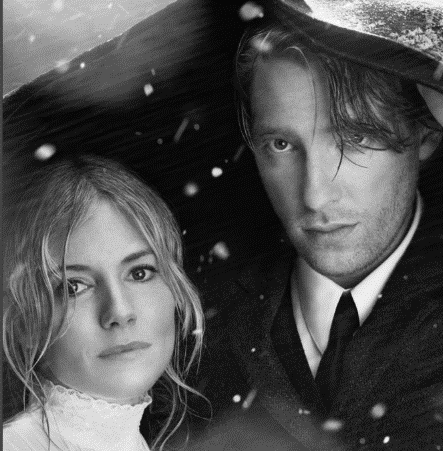 ________________________________________________________________________________________________________________________________________________________________________________________________________________________________________________________________________________________________________________________________________Write the acid test ratio formula here: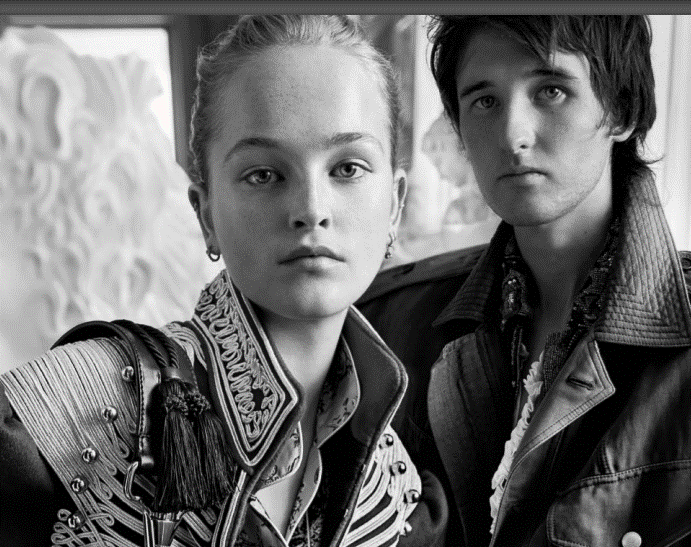 ________________________________________________________________________________________________________________________________________________________________________________________________________________________________________________________________________________________________________________________________________Ways liquidity can be improved________________________________________________________________________________________________________________________________________________________________________________________________________________________________________________________________________________________________________________________________________Working capital and its management: the importance of cashWrite a definition of working capital here:________________________________________________________________________________________________________________________________________________________________________________________________________________________________________________________________________________________________________________________________________Working capital cycle: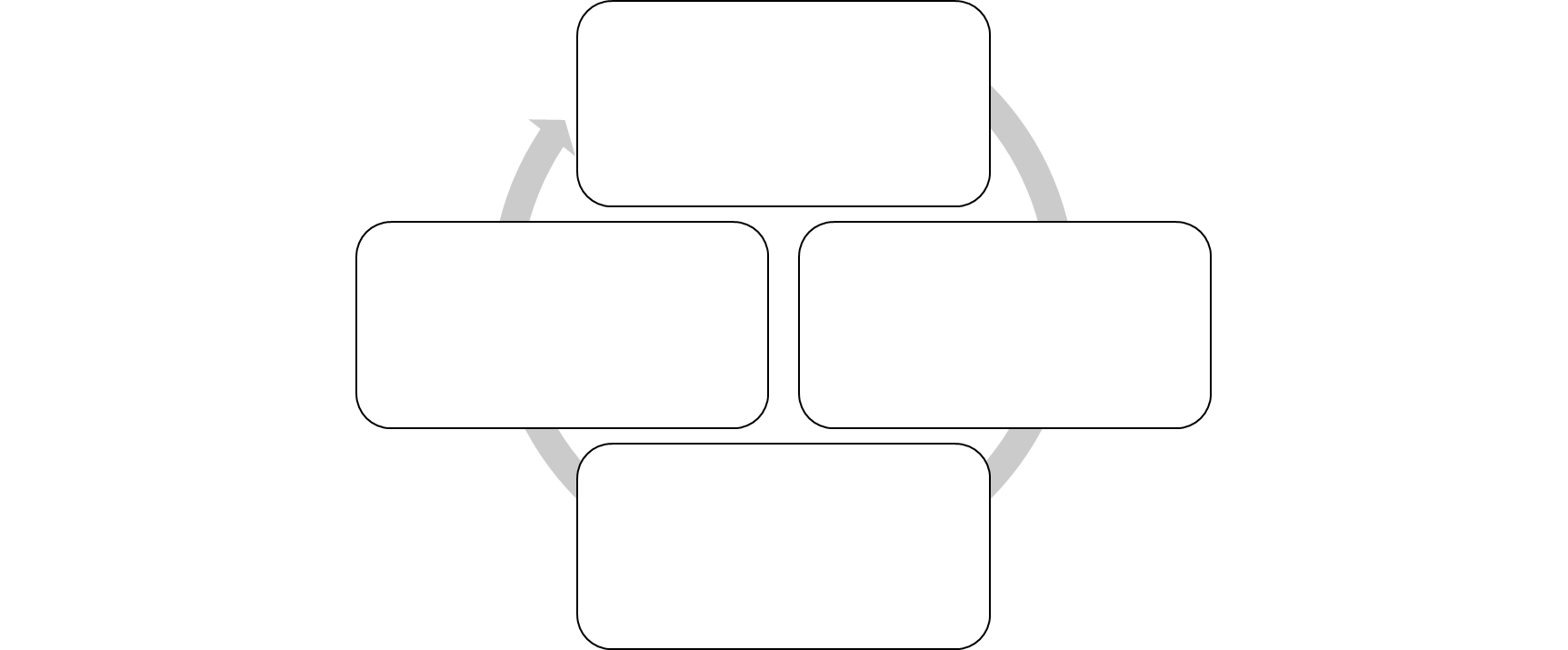 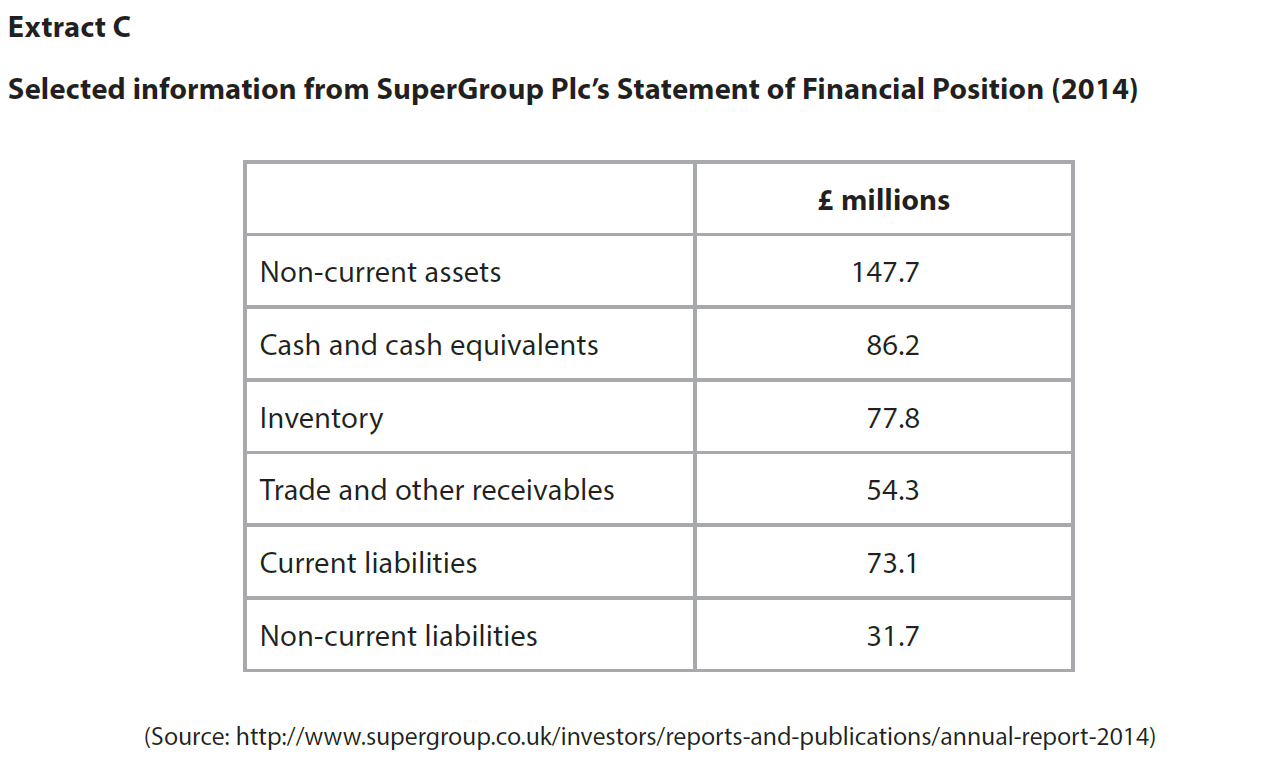 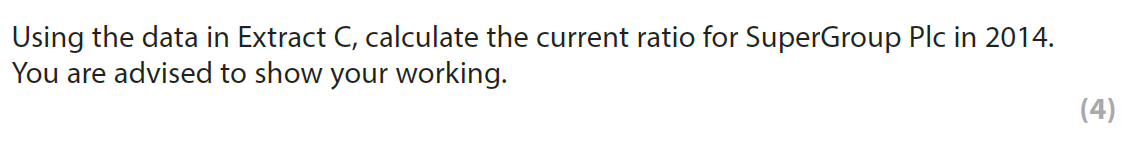 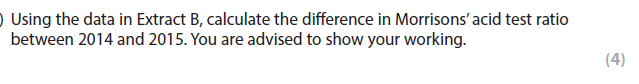 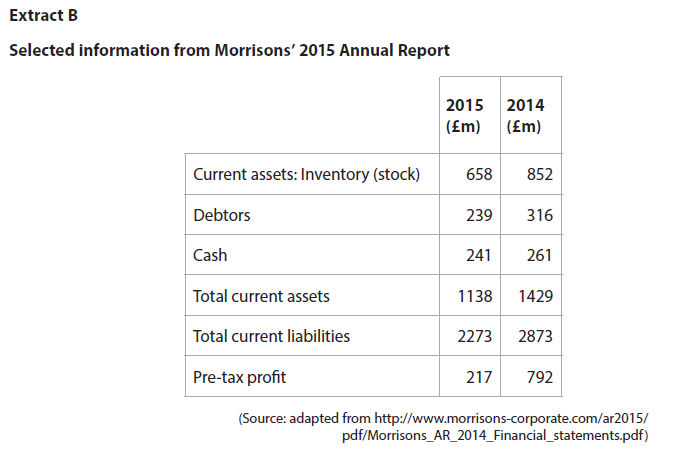 2016201720162017